Stefan Kardynał Wyszyński – czas to MiłośćZapraszam na katechezę: Proszę kliknąć w poniższy linkhttps://view.genial.ly/5eca528cf14dd60d9073a76e/interactive-image-wyszynski-dla-dzieci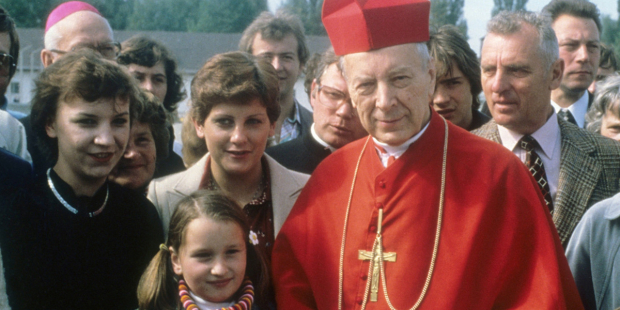 